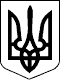 ВЕЛИКОСЕВЕРИНІВСЬКА СІЛЬСЬКА РАДА
КРОПИВНИЦЬКОГО РАЙОНУ КІРОВОГРАДСЬКОЇ ОБЛАСТІСЬОМА СЕСІЯ ВОСЬМОГО СКЛИКАННЯРІШЕННЯвід «  » травня  2021 року 			№ с.Велика СеверинкаПро внесення змін до рішення
від 24 грудня 2020 року № 49«Про 
бюджет Великосеверинівської сільської територіальної громади на 2021 рік»(код бюджету 11507000000)Відповідно до ст.26 Закону України «Про місцеве самоврядування в Україні» та ст. 8, 24, 78 Бюджетного кодексу України СІЛЬСЬКА РАДА ВИРІШИЛА:1.Внести зміни до рішення сесії Великосеверинівської сільської ради від 24грудня 2020 року № 49 «Про бюджет Великосеверинівської сільської територіальної громади на 2021рік», а саме:1.1.Внести зміни в річний та помісячний розпис асигнувань загального та спеціального фондів у розрізі функціональної та економічної класифікації видатків згідно з додатком 3 до цього рішення. 2.На виконання статті 108 Бюджетного кодексу України абзац 1 пункту 5 рішення від 24 грудня 2020 року № 49 «Про бюджет Великосеверинівської сільської територіальної громади на 2021 рік» замінити словами:«Надати сільській раді право протягом 2021 року у період між сесіями сільської ради затверджувати з наступним внесенням змін до рішення сільської ради про бюджет територіальної громади розподіл та перерозподіл міжбюджетних трансфертів».3.Контроль за виконанням даного рішення покласти на постійну комісію сільської ради з питань планування, фінансів, бюджету, соціально-економічного розвитку та інвестицій планування.Сільський голова	Сергій ЛЕВЧЕНКО